COUNTY OF PRINCE WILLIAM5 County Complex Court, Suite 170Prince William, Virginia 22192-5308	DEPARTMENT OF(703) 792-7070      FAX: (703) 792-6297	PUBLIC WORKS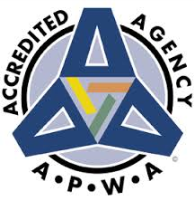 	Environmental	Services DivisionThomas BruunDirector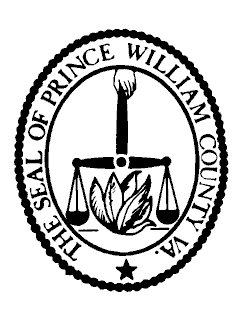 SINGLE FAMILY RESIDENCE 
COMMON PLAN of DEVELOPMENT or SALESTORMWATER POLLUTION PREVENTION PLAN (SWPPP)For Construction Activities At:Construction Activity Operator:SWPPP Preparation Date: 
CERTIFICATION“I certify under penalty of law that I have read and understand this document and that this document and all attachments were prepared in accordance with a system designed to assure that qualified personnel properly gathered and evaluated the information submitted. Based on my inquiry of the person or persons who manage the system, or those persons directly responsible for gathering the information, the information submitted is, to the best of my knowledge and belief, true, accurate, and complete. I am aware that there are significant penalties for submitting false information, including the possibility of fine and imprisonment for knowing violations.”1.0	SWPPP Documents Located Onsite & Available for ReviewSWPPP Document Type	Located Onsite & Available for Review? 	2.0	Authorized Non-Stormwater DischargesType of Authorized Non-Stormwater Discharge	Likely Present at Your Project Site?3.0         Pollution Prevention AwarenessEmployees will be given a “walk through” of the site identifying areas of possible pollution and will be shown Erosion and Sediment Controls and Pollution Prevention Practices (identified in Sections 4.0 and 5.0 of this SWPPP) that are applicable to their assigned job duties. A refresher meeting and “walk through” will be conducted on an as needed basis.4.0         Erosion & Sediment Controls5.0	Potential Sources of Pollution & Pollution Prevention PracticesPollution Prevention Practices:Clearing, grading, excavating and un-stabilized areas – Utilize erosion and sediment controls to prevent sediment laden or turbid runoff from leaving the construction site. Dispose of clearing debris at acceptable disposal sites. Apply permanent or temporary stabilization, sodding and/or mulching to denuded areas in accordance with the erosion and sediment control specifications and the general VPDES permit for discharges of stormwater from construction activities.Paving operations – Cover storm drain inlets during paving operations and utilize pollution preventionmaterials such as drip pans and absorbent/oil dry for all paving machines to limit leaks and spills of paving materials and fluids.Concrete washout and cement waste – Direct concrete wash water into a leak-proof container or leak-proofsettling basin that is designed so that no overflows can occur due to inadequate sizing or precipitation. Hardened concrete wastes shall be removed and disposed of in a manner consistent with the handling of other construction wastes.Structure construction, stucco, painting and cleaning – Enclose, cover or berm building material storageareas if susceptible to contaminated stormwater runoff. Conduct painting operations consistent with local air quality and OSHA regulations. Mix paint indoors, in a containment area or in a flat unpaved area. Prevent the discharge of soaps, solvents, detergents and wash water from construction materials, including the clean-up of stucco paint, form release oils and curing compounds.Dewatering operations – Construction site dewatering from building footings or other sources may not bedischarged without treatment. Sediment laden or turbid water shall be filtered, settled or similarly treated prior to discharge.Material delivery and storage – Designate areas of the construction site for material delivery and storage.Place near construction entrances, away from waterways, and avoid transport near drainage paths or waterways.Material use during building process – Use materials only where and when needed to complete theconstruction activity. Follow manufacturer’s instructions regarding uses, protective equipment, ventilation, flammability and mixing of chemicals.Solid waste disposal – Designate a waste collection area on the construction site that does not receive asubstantial amount of runoff from upland areas and does not drain directly to a waterway. Ensure that containers have lids so they can be covered before periods of rain, and keep containers in a covered area whenever possible.  Schedule waste collection to prevent the containers from overfilling.Sanitary waste – Prevent the discharge of sanitary waste by providing convenient and well-maintainedportable sanitary facilities. Locate sanitary facilities in a convenient location away from waterways.Landscaping operations – Maintain  as much  existing  vegetation as  practicable.   Apply permanent ortemporary stabilization, sodding and/or mulching to denuded areas in accordance with the erosion and sediment control specifications and the general VPDES permit for discharges of stormwater from construction activities.  Apply nutrients in accordance with manufacturer’s recommendations and not during rainfall events.Others – If applicable, describe your Pollution Prevention Practice.6.0	Stormwater Management ControlsSpill Prevention & ResponseMost spills can be cleaned up following manufacturer specifications. Absorbent/oil dry, sealable containers, plastic bags, and shovels/brooms are suggested minimum spill response items that should be available at this location.1st Priority:	Protect all people2nd Priority:	Protect equipment and property 3rd Priority:	Protect the environmentCheck for hazards (flammable material, noxious fumes, cause of spill) – if flammable liquid, turn off engines and  nearby electrical equipment. If serious hazards are present leave the area and call 911. LARGE SPILLS ARE LIKELY TO PRESENT A HAZARD.Make Sure the spill area is safe to enter and that it does not pose an immediate threat to health or safety ofany person.Stop the spill source.Call co-workers and supervisor for assistance and to make them aware of the spill and potential dangers.If possible, stop spill from entering drains (use absorbent or other material as necessary).Stop spill from spreading (use absorbent or other material)If spilled material has entered a storm sewer; contact locality’s storm water department.Clean up spilled material according to manufacturer specifications, for liquid spills use absorbent materials and do not flush area with water.Properly  dispose   of   cleaning   materials   and   used   absorbent   material   according  to   manufacturer specifications.8.0	Inspections & Corrective Action Log (make additional copies as necessary)Qualified InspectorInspection ScheduleDischarges to surface waters:Once every 7 days; orOnce every 14 days and no later than 48 hours following any measurable storm event.Discharges to impaired waters, surface waters within a TMDL watershed, or exceptional waters:Once every 4 days; orOnce every 7 days and no later than 48 hours following any measurable storm event.Inspection Date	Insert Inspection DateInspector Name:Operator Name:  	Signature:  	Signature:  	Date:  	Date:  	9.0	Grading & Stabilization Activities LogDate Grading Activity InitiatedDescription of the Grading Activity (including location)Date Grading Activity CeasedDate Stabilization Measures InitiatedDescription of the Stabilization Measure (including location)10.0	SWPPP Modification & Update LogINSTRUCTIONS for COMPLETING theSINGE FAMILY RESIDENCE, COMMON PLAN of DEVELOPMENT or SALE STORMWATER POLLUTION PREVENTION PLAN (SWPPP)GeneralA Stormwater Pollution Prevention Plan (SWPPP) must be developed prior to submitting a registration statement for coverage under the General Permit for Stormwater Discharges from Construction Activities.Cover PageFor a construction activity, enter the project/site name and physical address, including city (or town), state and zip code. Enter the latitude and longitude in degrees, minutes, and seconds of the construction activity.Enter the Construction Activity Operator’s company/organization name, the Operator’s name and mailing address, including city (or town), state, and zip code, telephone number, email address (if available), and a 24-hour emergency contact.Enter the SWPPP preparation date.The Construction Activity Operator identified on the cover page of the SWPPP is responsible for certifying the information contained therein.  Please sign the certification in INK. Please note that state statues require the SWPPP to be signed as follows:or a corporation: by a responsible corporate officer;or a partnership or sole proprietorship: by a general partner or the proprietor, respectively;or a municipality, state, federal, or other public agency: by either a principal executive officer or ranking elected official.Section 1.0 SWPPP Documents Located Onsite & Available for ReviewUtilize the provided checklist to ensure that the required SWPPP documents are located onsite and are available for review, if applicable.Section 2.0 Authorized Non-Stormwater DischargesIdentify the authorized non-stormwater discharges likely to be present at the project site. If an unlisted authorized non-stormwater discharge is likely to be present at the project site, provide it here.Section 3.0 Pollution Prevention AwarenessProvide employees with a “walk through” of the project site and identify areas of possible pollution, erosion and sediment controls, and pollution prevention practices which are applicable to their assigned job duties. Conduct refresher meetings and perform additional “walk throughs” on an as needed basis.Section 4.0 Erosion & Sediment ControlsIdentify the erosion and sediment controls to be implemented at the project site. For each erosion and sediment control, enter the estimated installation date and estimated removal date. If an unlisted erosion and sediment control will be implemented at the project site, provide the applicable information here.Section 5.0 Potential Sources of Pollution & Pollution Prevention PracticesIdentify the pollutant-generating activities likely to be present at the project site; implement and maintain the corresponding pollution prevention practices. If an unlisted pollutant-generating activity is likely to be present at the project site, describe it, identify the associated pollutant(s), and provide the corresponding pollution prevention practice(s) to be implemented and maintained.Section 6.0 Stormwater Management ControlsIdentify the stormwater management controls to be implemented at the project site, if applicable. For each stormwater management control, enter the estimated installation date. If an unlisted stormwater management control will be implemented at the project site, provide the applicable information here.Section 7.0 Spill Prevention & ResponseMost spills can be cleaned up following manufacturer specifications. The priority should be to protect all people, equipment, property, and the environment.  Enter the telephone number of your local fire and police departments.Section 8.0 Inspections & Corrective Action LogEnter the qualified inspector’s company/organization name, the inspector’s name, telephone number, and qualifications. Select the applicable inspection schedule, and enter the construction activity inspection date. Identify if the implemented best management practices are in compliance with the SWPPP. Enter corrective actions needed; the party responsible for implementing the corrective actions, and the date corrective actions were taken, if applicable. Make additional copies of the inspection and corrective action log as necessary.Section 9.0 Grading & Stabilization Activities LogEnter the date grading activities were initiated, a description of the grading activities including location, the date grading activities ceased, the date stabilization measures were initiated, and a description of the stabilization measures including location.Section 10.0 SWPPP Modification & Update LogEnter the SWPPP modification date, description of the SWPPP modification/update, and the name and title of the SWPPP modification preparer, if applicable.Project / Site Name:Project/Site Location Address:City, State, Zip Code:Latitude N (decimal degrees):Longitude W (decimal degrees):Company / Organization Name:Operator Address:City, State, Zip Code:Operator Telephone Number:Operator E-mail Address:24-Hour Emergency Contact:GPIN:Building Permit Number:Approved LGR Number:Disturbed Area (acres):Impervious Area (acres):Operator Name:Title:Signature:Signature:Signature:Signature:Date:Date:Date:Date:Registration StatementYesNANotice of Coverage LetterYesNAConstruction General PermitYesNASite PlanYesNAErosion & Sediment Control Plan (or agreement in lieu of)YesNAStormwater Management Plan (if applicable)YesNAExternal buildings wash downYesNoNAUncontaminated foundation or footing drainsYesNoNAUncontaminated excavation dewateringYesNoNALandscape irrigationYesNoNAOthers [describe]YesNoNASelect all that applyErosion & Sediment ControlEstimated Installation DateEstimated Removal DateResponsible PartyConstruction Entrance (Std. & Spec. 3.02)Construction Activity Operator (See Cover Page of this SWPPP)Silt Fence (Std. & Spec. 3.05)Construction Activity Operator (See Cover Page of this SWPPP)Culvert Inlet Protection (Std. & Spec. 3.08)Construction Activity Operator (See Cover Page of this SWPPP)Outlet Protection (Std. & Spec. 3.18)NAConstruction Activity Operator (See Cover Page of this SWPPP)Temporary Seeding (Std. & Spec. 3.31)As required by 3.31NAConstruction Activity Operator (See Cover Page of this SWPPP)Permanent Seeding (Std. & Spec. 3.32)NAConstruction Activity Operator (See Cover Page of this SWPPP)Sodding(Std. & Spec. 3.33)NAConstruction Activity Operator (See Cover Page of this SWPPP)Mulching (Std. & Spec. 3.35)NAConstruction Activity Operator (See Cover Page of this SWPPP)Others [describe]Construction Activity Operator (See Cover Page of this SWPPP)Pollutant-Generating ActivityPollutantsPollutantsPollutantsPollutantsPollutantsPollutantsPollutantsPollutantsPollutantsPollutantsPollution Prevention PracticeResponsible PartyPollutant-Generating ActivityLikely Present at your Project Site?SedimentNutrientsHeavy MetalspH (acids and bases)Pesticides & HerbicidesOil & GreaseBacteria & VirusesTrash, Debris, SolidsOther Toxic ChemicalsPollution Prevention PracticeResponsible PartyClearing, grading, excavating, and un-stabilized areasYes	NoConstruction Activity Operator (See Cover Page of this SWPPP)Paving operationsYes	NoConstruction Activity Operator (See Cover Page of this SWPPP)Concrete washout and cement wasteYes	NoConstruction Activity Operator (See Cover Page of this SWPPP)Structure construction, stucco, painting, and cleaningYes	NoConstruction Activity Operator (See Cover Page of this SWPPP)Dewatering operationsYes	NoConstruction Activity Operator (See Cover Page of this SWPPP)Material delivery and storageYes	NoConstruction Activity Operator (See Cover Page of this SWPPP)Material use during building processYes	NoConstruction Activity Operator (See Cover Page of this SWPPP)Solid waste disposalYes	NoConstruction Activity Operator (See Cover Page of this SWPPP)Sanitary wasteYes	NoConstruction Activity Operator (See Cover Page of this SWPPP)Landscaping operationsYes	NoConstruction Activity Operator (See Cover Page of this SWPPP)Others [describe]Yes	NoConstruction Activity Operator (See Cover Page of this SWPPP)Select all that applyStormwater Management ControlEstimated Installation DateResponsible PartyPost-development Stormwater Management Controls provided by aLarger Common Plan of Development or SaleNACommon Plan Construction Activity OperatorRooftop DisconnectionConstruction Activity Operator (See Cover Page of this SWPPP)Sheetflow to Vegetated Filter (1 or 2)Construction Activity Operator (See Cover Page of this SWPPP)Grass ChannelConstruction Activity Operator (See Cover Page of this SWPPP)Rainwater HarvestingConstruction Activity Operator (See Cover Page of this SWPPP)Permeable Pavement (1 or 2)Construction Activity Operator (See Cover Page of this SWPPP)Select all that applyStormwater Management ControlEstimated Installation DateResponsible PartyInfiltration (1 or 2)Construction Activity Operator (See Cover Page of this SWPPP)Bioretention (1 or 2)Construction Activity Operator (See Cover Page of this SWPPP)Others [describe]Construction Activity Operator (See Cover Page of this SWPPP)Emergency Contacts:Normal Working HoursPrince William County Department of Public Works
703-792-7070DEQ Northern Regional Office703-583-3800Local ContactsLocal Fire Department / Police Emergency911Local Police (Non-Emergency)703-792-6500Nights, Holidays & WeekendsVA Dept. of Emergency Management 24 Hour Reporting Service804-674-2400Company/Organization:Name:Telephone Number:Qualifications:Best Management Practices (BMPs)In Compliance with SWPPP?Corrective Action Needed; Responsible PartyDate Corrective Action TakenErosion & Sediment Controls(Section 4.0)Yes	NoPollution Prevention Practices(Section 5.0)Yes	NoStormwater Management Controls (Section 6.0)Yes		No NAModification DateDescription of the Modification / UpdateModification Prepared By (name & title)